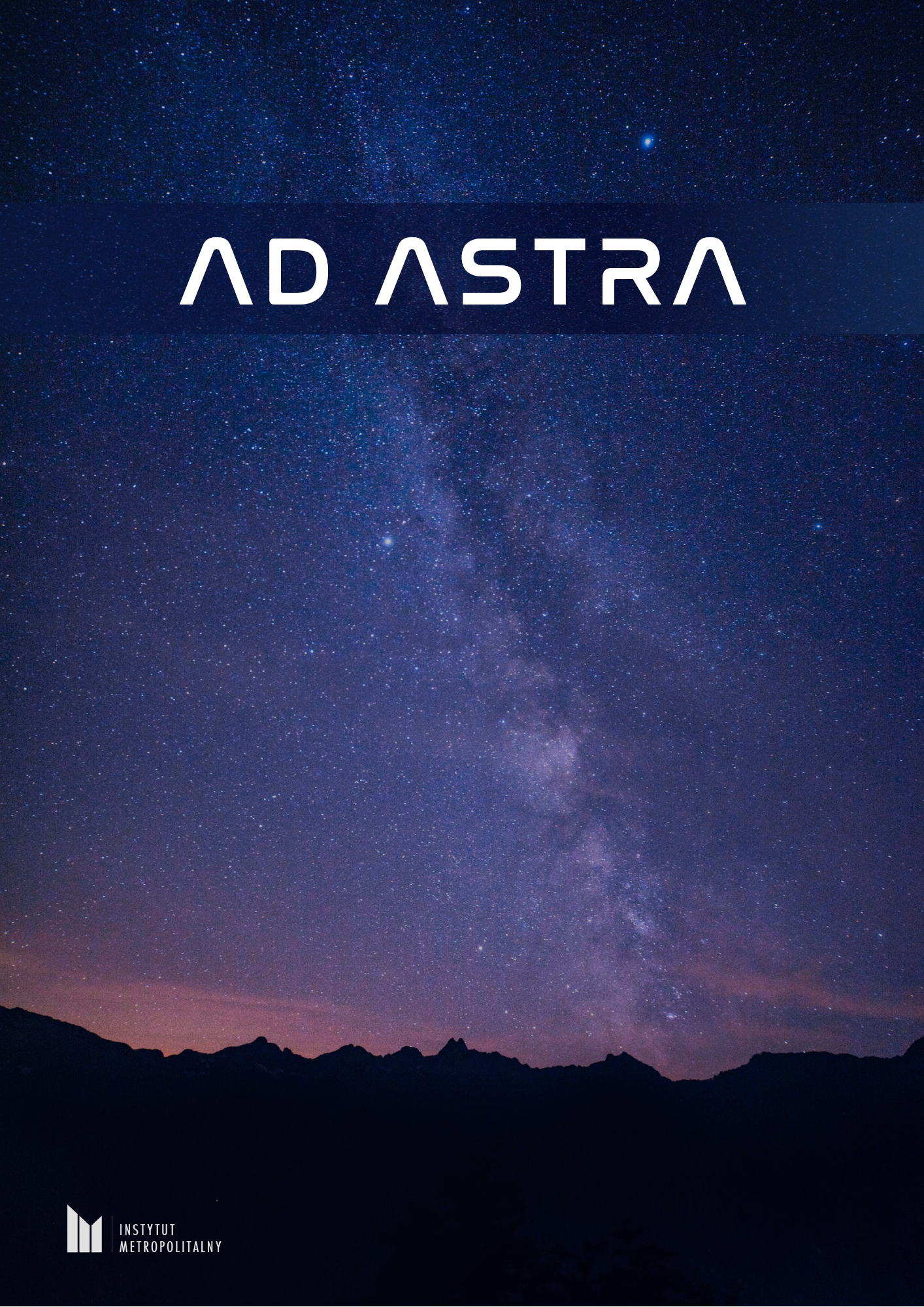 Program badań nad astropolityką
i prawem kosmicznym Wymogi redakcyjne dla Autorów publikujących w kwartalniku „Ad Astra”Parametry maszynopisuedytor tekstu: MS Word (.doc lub .docx); preferowane nowsze wersjestyl czcionki: Times New Romanwielkość czcionki tekstu głównego: 12 pktinterlinia tekstu głównego: 1,5 wierszawielkość czcionki przypisów: 10 pktinterlinia przypisów: 1 wierszwszystkie marginesy standard: 2,5 cmtekst wyjustowanywcięcia akapitowe (tabulator lub wcięcie na górnej linii z podziałką; nie spacjować akapitów i in. przestrzeni międzywyrazowych)nie stosować zaawansowanych i nietypowych funkcji tekstu: automatycznego dzielenia wyrazów, twardych spacji, miękkich enetrów, nagłówków, ukrytych tekstów itp.Szczegółowe zasady przygotowania tekstustrona tytułowa zawiera nagłówek ponad tytułem, od lewego marginesu:imię i nazwiskoafiliacjaORCIDmożliwe wprowadzenie podziału tekstu na punkty lub/i śródtytuły (konsekwentnie w ramach tekstu)wyróżnienia tekstu dla zwrotów obcojęzycznych: wyłącznie kursywa (wyjątek: quasi-)w j. polskim: unikać wyróżnień (tylko w szczególnych sytuacjach: druk rozstrzelony, bold, ew. podkreślenie)pisownia tytułówksiążki, artykuły i inne dzieła: kursywaczasopisma, konferencje i inne wydarzenia: pismo proste w „cudzysłowie”dokumenty: pismo proste bez kursywy i bez cudzysłowucytaty: „cudzysłów” (dolny otwierający i górny zamykający), bez kursywy; cytat w cytacie: „z kolei »cytat w cytacie« oznacza się cudzysłowem ostrokątnym niemieckim” nazwy instytucji występującepo raz pierwszy: w całościpo raz kolejny: można używać skrótuprzywołania osoby po raz pierwszy – pełne imię i nazwisko; kolejne – inicjał imienia i nazwiskozdań nie rozpoczynać od skrótów, inicjałów itp. (zawsze pełne słowo)półpauzę (–) stosować jako myślnik między pełnymi słowami oraz dla zakresów liczbowych, np. stron w przypisach, artykułów w przywołaniułącznik (-) stosować bez spacji, m.in. w podwójnych nazwiskach                    (J. Mostowska-Polak) czy też wyrazach złożonych (biało-czerwony).Szczegółowe zasady redakcji przypisówrodzaj przypisów: tradycyjne, dolne (liczbowe odsyłacze w tekście; tekstowe objaśnienia – u dołu strony)odsyłacz liczbowy przypisu umieszczać bezpośrednio po tekście, do którego odnosi się przypis, a przed znakiem interpunkcyjnym (wyjątek: kropka kończąca skrót)objaśnienia przypisów i oznaczenia autorskiestosowane skróty: zob., por., ibid., idem, eadem, s., t., nr, red., [w:]; [X.Y.] jako inicjały autoradla źródeł internetowych podawać datę dostępu: [dostęp: 20.03.2020]nie stosować op. cit., tylko: autor, logiczny fragment tytułu z wielokropkiem (zob. przykłady poniżej)jeśli pozycja jest cytowana w objaśnieniu przypisu bezpośrednio wyżej: ibid.nie podawać wydawnictwa, tylko rok i miejsce wydanianie stosować określenia „sygn. akt” lub „sygn.” w przypadku przywoływania orzeczeńkilka źródeł w jednym przypisie oddzielać średnikamikażde objaśnienie przypisu kończyć kropkąprzykłady przypisów – akty prawne, orzeczeniaprzywołanie aktu prawa krajowego lub europejskiego (pełne tytuły przenosić do przypisów):1 Ustawa z dnia 23 kwietnia 1964 r. – Kodeks cywilny (Dz. U. Nr 16, poz. 93 ze zm.; dalej: k.c., kodeks cywilny). 2 Ustawa z dnia 29 listopada 2000 r. – Prawo atomowe (tekst jedn. Dz. U. z 2019 r., poz. 1792 z późn. zm.; dalej: pr. at.).3 Ustawa z dnia 4 lutego 1994 r. o prawie autorskim i prawach pokrewnych (tekst jedn.: Dz. U. z 2000 r. Nr 80, poz. 904 ze zm.; dalej: u.p.a.).4 Rozporządzenie Ministra Zdrowia z dnia 7 stycznia 2004 r. w sprawie badań lekarskich kierowców i osób ubiegających się o uprawnienia do kierowania pojazdami (Dz. U. Nr 2, poz. 15).5 Decyzja Rady z dnia 26 maja 1997 r. w sprawie wymiany informacji dotyczących pomocy w dobrowolnej repatriacji obywateli państw trzecich (Dz. U. UE. L. Nr 147, s. 3).6 Rozporządzenie Rady (WE) nr 1338/2001 z dnia 28 czerwca 2001 r. ustanawiające środki niezbędne dla ochrony euro przed fałszowaniem (Dz. U. UE. L. Nr 181, s. 6 z późn. zm.).przywołanie orzeczenia ze zbioru urzędowego:1 Wyrok TK z dnia 18 lutego 2003 r., K 24/02, OTK-A 2003, nr 2, poz. 11.przywołanie orzeczenia opublikowanego w Dz.U.:2 Wyrok TK z dnia 25 listopada 2002 r., K 34/01, Dz. U. z 2003 r. Nr 38, poz. 334.przywołanie orzeczenia opublikowanego w programie LEX:3 Wyrok SN z dnia 17 grudnia 2020 r., I NSNc 9/20, LEX nr 3096836.przykłady przypisów:przywołanie zakresu stron dzieła:1 Z. Leoński, Zarys prawa administracyjnego, Warszawa 2004, s. 75–76.przywołanie fragmentu dzieła w dziele pod redakcją:2 T. Rabska, Podstawowe pojęcia organizacji administracji [w:] System prawa administracyjnego,red. J. Starościak, t. 1, s. 349–350.ponownie cytowane dzieło z autorem (nie używać op. cit.):3 J. Zimmermann, Prawo administracyjne…, s. 119.ponownie cytowane dzieło pod redakcją jedno- lub wieloosobową:4 Prawo administracyjne…, red. J. Boć, s. 15; Mały słownik języka polskiego, red. H. Auderska, S. Skorupka, Z. Łempicka, Warszawa 1993.przywołanie artykułu w czasopiśmie z podaniem pełnego tytułu czasopisma:5 M. Kasiński, Rozważania o dobrej administracji, „Annales. Etyka w życiu gospodarczym” 2007,nr 1, s. 358.przywołanie artykułów w czasopismach z podaniem skrótów tytułów czasopism:6 M. Kulesza, Samorząd terytorialny w Rzeczypospolitej Polskiej – stan obecny i perspektywy, Sam. Teryt. 1995, nr 5, s. 7; M. Szewczyk, Podmiotowość prawna gminy, RPEiS 1993, z. 3.odwołanie do dzieła „zob.”:7 Zob. J. Wróblewski, Sądowe stosowanie prawa, Warszawa 1988, s. 128–134.przywołanie fragmentu komentarza (wg układu edytorskiego źródła):8 P. Tuleja, Komentarz do art. 3 [w:] Konstytucja Rzeczypospolitej Polskiej. Komentarz, t. 1,Art. 1–86, red. M. Safjan, L. Bosek, Warszawa 2016, s. 255.przywołanie dzieła cytowanego przez innego autora:9 A. Krajewski, Prace magisterskie i licencjackie, Warszawa 2003, s. 71 [cyt. za:] J. Boć, Jak pisać pracę magisterską, Wrocław 1995, s. 31.przywołanie artykułu z gazety papierowej i wydania internetowego:10 J. Styczyński, Systemy bezpieczeństwa trzeba regularnie testować, „Dziennik Gazeta Prawna” z dnia 8 stycznia 2021 r.11 J. Styczyński, Systemy bezpieczeństwa trzeba regularnie testować, „Dziennik Gazeta Prawna”, https://www.gazetaprawna.pl/firma-i-prawo/artykuly/8059246,uodo-procedura-weryfikacji-zabezpieczen-firma.html [dostęp: 10.01.2021].Szczegółowe zasady sporządzania bibliografiiukład alfabetyczny wg nazwisk autorów; inicjał imienia po nazwiskunie numerować pozycjinie podawać szczegółowych zakresów stroninne zasady układu opisu bibliograficznego stosować podobnie jak w przypisachkażdą pozycję kończyć kropkąprzykładyBoć J., Pięć podstawowych problemów samorządu terytorialnego [w:] Studia nad samorządem terytorialnym, red. A. Błaś, Wrocław 2002.Bodnar A., Rozszerzenie czynnego i biernego prawa wyborczego w wyborach samorządowych na osoby nieposiadające obywatelstwa Unii Europejskiej, Sam. Teryt. 2013, nr 9.Bogdanor V., Devolution in the United Kingdom, Oxford 1999.Bukowski Z., Źródła prawa w zakresie samorządu terytorialnego [w:] Ustrój samorządu terytorialnego, red. idem, T. Jędrzejewski, P. Rączka, Toruń 2003.Chrisidu-Budnik A., Korczak J., Związek jednostek samorządu terytorialnego jako struktura sieciowa, Sam. Teryt. 2012, nr 1–2.Churski P., Zróżnicowanie przestrzenne obszarów wzrostu i obszarów stagnacji gospodarczej w Polsce – wyzwania dla polskiej polityki spójności po 2013 r. [w:] Wyzwania polityki regionalnej i lokalnej, red. S. Ciok, A. Raczyk, Wrocław 2012.Husak Z., Zasada decentralizacji władzy publicznej [w:] Zasady ustroju III Rzeczypospolitej Polskiej, red. D. Dudek, Warszawa 2009.Izdebski H., Fundamenty współczesnych państw, Warszawa 2007.Pilarz K., Stowarzyszenia z udziałem gmin jako formy współdziałania w planowaniu przestrzennym, Sam. Teryt. 2019, nr 11.Popularny słownik języka polskiego, red. B. Dunaj, Warszawa 2000.Prawo konstytucyjne. Kompendium, red. R. Piotrowski, Warszawa 2014.Pisz M., Uwagi wprowadzające [w:] Prawo konstytucyjne. Kompendium, red. R. Piotrowski, Warszawa 2014.Starościak J., Prawo administracyjne, Warszawa 1977.Stawecki T., Winczorek P., Wstęp do prawoznawstwa, Warszawa 2003.Inne zasadypisownia popularnych skrótów ustaw (małe litery i kropki), np.: k.c., k.p.k., k.p.a., p.p.s.a., u.p.d.o.f., u.p.o.l., itp.pisownia powszechnie używanych skróconych (zwyczajowych) nazw praw i kodeksów – małe litery, np.: kodeks karny, prawo ochrony środowiska, ordynacja podatkowa, kodeks morski, traktat rzymski, konwencja paryska, konwencja o ochronie praw człowieka, traktat akcesyjny, itp.odmiana nazwy państwa: Rzeczpospolita Polska, Rzeczypospolitej Polskiej, Rzecząpospolitą Polską...odmiana nazwy czasopisma: „Rzeczpospolita”, „Rzeczpospolitej”, „Rzeczpospolitą”...preferowany jest spójnik „że”; spójnika „iż” używać tylko w przypadkach uniknięcia powtórzenia spójnika „że” stosować pisownię typu w latach 30. lub w latach trzydziestych; (nie: 30-tych)s. – strona; z. – zeszyt; t. – tom; art. – artykuł; ust. – ustęp; § – paragraf; zdanie pierwsze, zdanie drugie – bez skrótu, pełnym słowem.NAJWAŻNIEJSZA ZASADA: KONSEKWENCJA